Mall för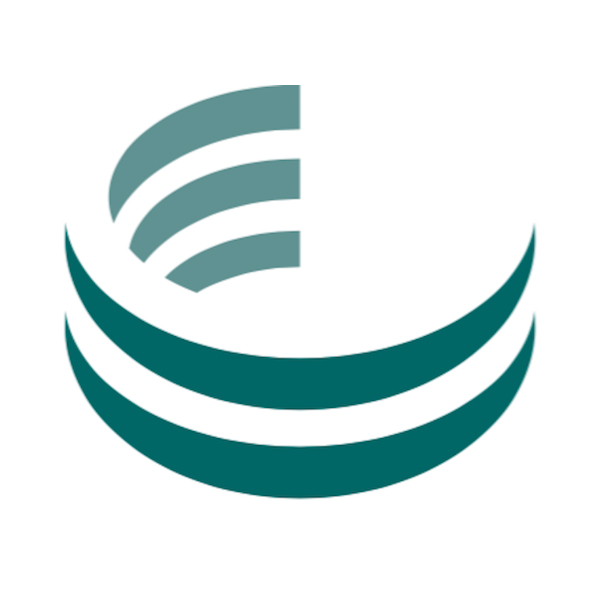 Auktorisationssystem för insamling och behandling av kommunalt avfall från detaljhandel7 maj 2024InnehållAnvisningar till mallen		Administrativa föreskrifter	Bilagor:			AnsökningsformulärAuktorisationsavtalAnvisningar för användning av mall för auktorisationssystem för insamling och behandling av avfall från detaljhandelInledning 		Denna mall har arbetats fram för att vägleda kommunerna i arbetet med att auktorisera entreprenörer för insamling och behandling av kommunalt avfall och annat avfall under kommunalt ansvar från detaljhandel. Auktorisation kan vara en lösning för de kommuner som inte samlar in kommunalt avfall från detaljhandel i egen regi eller genom upphandling. Texterna i mallen har tagits fram av Tyréns och kompletterats av Avfall Sverige. Advokat Hanna Lundqvist vid Advokatfirman Lindahl har granskat mallen. Hur mallen ska användas Mallen ger förslag till texter att använda direkt vid utarbetning av auktorisationsdokument. Se mallen som inspiration. I takt med att kommunerna tar fram egna dokument så kan även dessa ge inspiration när egna underlag ska tas fram, vilket kan leda till att mallen utvecklas. Eftersom tillämpningen av insamlingen varierar mellan olika kommuner går det emellertid inte att ha exakt samma text överallt. Kraven utgör förslag och kan behöva anpassas/tas bort/ersättas efter överväganden i det specifika auktorisationssystemet. Mallen visar därför ibland på flera olika alternativ. Ibland ger den bara viss information om vilka lokala uppgifter som bör tas med eller lämnar råd och anvisningar. De senare är skrivna med avvikande färg i kursiv stil. Använd mallen med förnuft! Alla texter kanske inte ska tas med i din kommuns auktorisationssystem. Lägg till och dra ifrån så att det passar förhållandena hos dig. De flesta kommuner har egna policys som ska följas. Vissa kommuner har också en standardmall för upphandlingsdokument som alla som handlar upp bör använda och som kan vara lämplig att använda även vid upprättande av ett auktorisationssystem. Strukturen i denna mall kanske inte passar in i kommunens mall. Om kommunens mall ska användas blir det lite mer arbete med att ta fram auktorisationsdokumentet. De flesta kommuner har också administrativa datasystem som hjälpmedel vid upphandling. De kan också användas om det är lämpligt vid inrättande av auktorisationssystemet.Många kommuner har särskilt sakkunnig personal som arbetar med upphandlingar eller med juridiska frågor. Ett lokalt samarbete i upphandlingsfrågor är självklart. Arbetet kan kanske fördelas så att den som är avfallskunnig skriver kravspecifikationen och den som är kunnig inom upphandlingsområdet tar ansvar för de formella delarna. Mallen kommer fortlöpande att uppdateras när det finns anledning till det. Datum för uppdatering kommer att anges så att du kan kontrollera att du har den senaste versionen, om du själv har sparat en omgång.AuktorisationSå kallade auktorisationssystem eller valfrihetssystem anses inte utgöra en tilldelning av ett offentligt kontrakt och omfattas överhuvudtaget inte av upphandlingsreglerna. Ett auktorisationssystem innehåller inte något egentligt urval från den upphandlande myndighetens sida, utan endast en kontroll av att leverantörerna uppfyller uppställda krav. Det råder därför inte någon egentlig konkurrenssituation mellan leverantörerna om att få teckna kontrakt med den upphandlande myndigheten. Ett sådant förfarande resulterar därför inte i en anskaffning i den meningen att någon leverantör väljs ut av myndigheten för att leverera exempelvis en tjänst. Vilken leverantör som ska leverera tjänsten bestäms i stället i ett senare skede av den enskilde som ska bruka tjänsten. Ett sådant upplägg bör – enligt resonemanget ovan – kunna utgöra ett auktorisationssystem som alltså inte är upphandlingspliktigt.Systemet behöver emellertid uppfylla ett antal krav för att vara undantaget från upphandlingsplikt.För det första bör kommunerna på något sätt annonsera möjligheten att tillträda systemet. Även om ingen av upphandlingslagarna är tillämpliga och annonsering därför inte behöver ske i enlighet med de specifika reglerna där, bör potentiella leverantörer ändå uppmärksammas på att systemet finns tillgänglig. Det skulle exempelvis kunna ske genom information på hemsidan eller via ett upphandlingssystem.För det andra måste systemet vara öppet för samtliga leverantörer som uppfyller minimikraven och det får det inte finnas någon begränsning av antalet leverantörer. Om en begränsning införs utgör systemet i stället en upphandling av en koncession enligt LUK.För det tredje får inte de minimikrav som ställs upp vara så pass långtgående eller specifika att det i praktiken innebär att endast en eller ett fåtal leverantörer kan tillträda systemet.Svart normal text = förslag till text. Ta med det som passar i aktuellt auktorisationssystem.Blå normal text = byt ut mot aktuell uppgift eller ändra färg till svart för att behålla.Röd kursiv text = råd och anvisningar. Tas bort när auktorisationsdokumentet färdigställs.